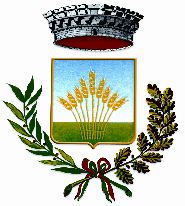 CITTA’ di MANOPPELLOProvincia di PescaraP.zza G. Cipressi  1 – 65024 Manoppello (PE) - Tel 085.8590003 Fax 085.8590895Area VI – VigilanzaAL COMUNE DI MANOPPELLOUFFICIO DI POLIZIA MUNICIPALEMANOPPELLO (PE)ISTANZA DI RATEIZZAZIONEIl/La  sottoscritto/a _______________________________________________________________ nato a ________________________________________________ il ______/______/_________ residente a _____________________________________________________________________ in via __________________________________________ n. ______in relazione al verbale n. ________/____/_____ del _____/_____/_______ emesso dalla Polizia di Manoppello (PE), con la presente, in virtù dell’art. 202 bis del D.Lgs 30 Aprile 1992 n. 285, stante  le proprie condizioni economiche precarie CHIEDEche gli venga concessa la rateizzazione della sanzione pecuniaria relativa al verbale di cui sopra di cui sopra, di €  ________________ più spese di spedizione di €______________ Data _______________________								 IL RICHIEDENTE				                                  ________________________________Tel. Mail pec: